Link: ZoomGovPasscode: 325462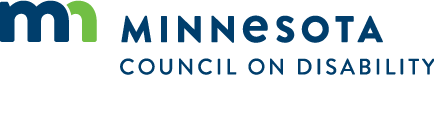 